Charter diversiteit Comé vzwWe willen een vormingsdienst zijn voor iedereen in Vlaanderen die het sociaal liberaal gedachtengoed genegen is. Alle mensen moeten zich bij ons welkom voelen en onze vormingen moeten voor iedereen toegankelijk zijn. We stellen groepen samen conform de realiteit op de werkvloer en de samenleving. Elke vorm van diversiteit maakt onze vormingen ‘rijker’, daar zijn wij rotsvast van overtuigd. Verschillende persoonlijkheden, ideeën en visies verruimen de blik van onze deelnemers. Het helpt hen om met een open blik hun verantwoordelijkheid op te nemen in hun bedrijf en in hun privéleven.  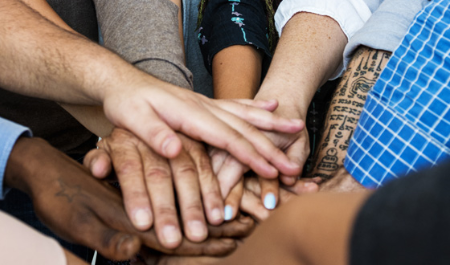 Laat ons op zoek gaan naar wat ons verbindt. Comé  brengt mensen met elkaar in contact en laat hen samenwerken. Zo bouwen we graag mee aan een verdraagzame en solidaire samenleving. Kansen voor iedereen met de juiste competenties en het juiste engagement, op basis daarvan werkt Comé haar personeelsbeleid uit. Gelijke kansen en gelijkwaardigheid. Onze zoektocht is er één naar competenties in ieder van ons. We stoppen niemand in vakjes en respecteren iedereen zoals hij, zij of het is. Met dit charter onderstrepen wij dat Comé geen onderscheid maakt op basis van nationaliteit, afkomst, huidskleur, geloofs- of levensbeschouwing, handicap, seksuele voorkeur, gender, leeftijd, financiële mogelijkheden, opleidingsgraad, politieke voorkeur of wat dan ook.  